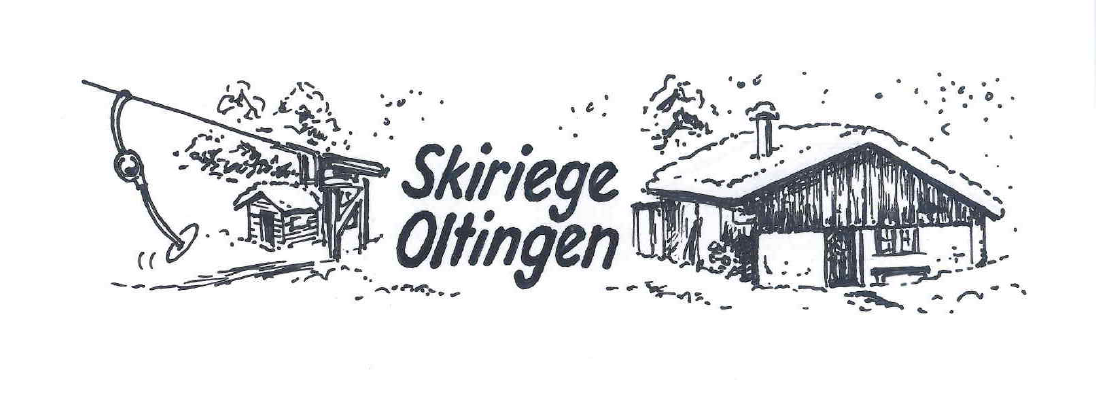 Öffnungszeiten und  Angebote    in der Skihütte  OltingenWinter 2018/19Mi.26. Dez. (Stephanstag)	FondueplauschSo. 30. Dez.		Ofenfleischkäse mit KartoffelsalatSo.   6. Jan.		ÖpfelchüechliSo. 13. Jan.		RacletteSo. 20. Jan.		Suppe mit SpatzSo. 27. Jan.		KuchensonntagSo.  3. Feb.		ÄlplermagronenSo. 10. Feb.		Kaspresknödel So. 17. Feb.		GulaschsuppeSo. 24. Feb.		LinsengerichteSo.   3. März		Saisonschluss mit musikalischer		Unterhaltung 	jeweils ab 13.00 UhrAuskunft über Skiliftbetrieb:  www.skiriege-oltingen.chWir freuen uns über euren Besuch !!!Skiriege Oltingen